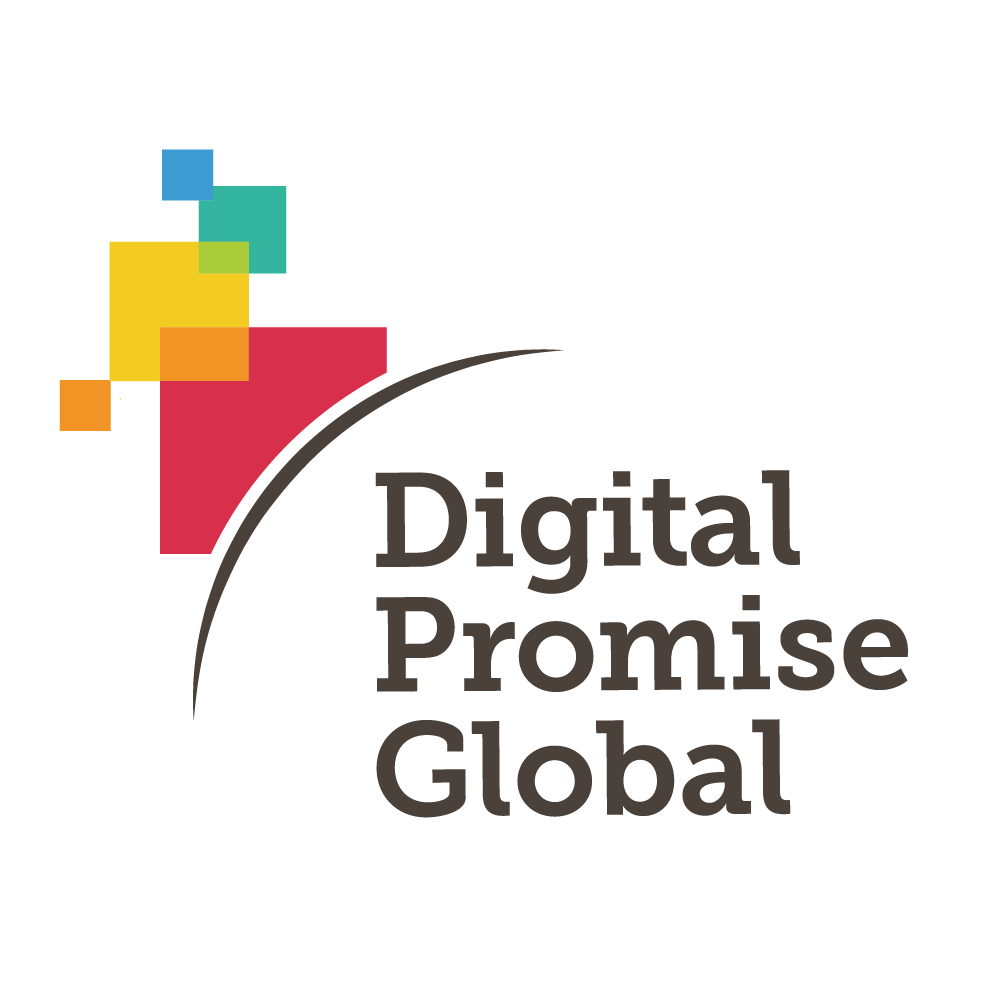 About the ProjectIn the 360 Filmmakers Challenge project, students are producing 360-degree films about their communities. Final student-produced films may be shared publicly. RELEASE FOR MINORS	1.  For good and valuable consideration, the receipt of which is hereby acknowledged, I hereby irrevocably grant to Digital Promise Global, its employees, agents, and anyone else designated by Digital Promise Global, the nonexclusive rights and permissions to take, use (including without limitation to reproduce, distribute, display, and perform), and adapt video footage and photographs containing the image, voice, likeness, and/or name of the minor identified in the signature block below, for any purpose, in any and all media (including without limitation print, television, radio, and electronic media), whether now existing or hereinafter created, throughout the world, in perpetuity.  I have not granted to anyone else rights inconsistent with the rights that I grant to Digital Promise Global in this Release. 	2.  I hereby release and discharge Digital Promise Global and its officers, directors, employees, agents, representatives, designees, and assigns from and against any and all demands, liabilities, claims, costs, and expenses related to or arising from their use of the video footage and photographs, including without limitation those arising from alleged or actual copyright infringement, violations of rights of publicity or privacy, defamation, or libel.	3.  This Release constitutes the entire understanding between Digital Promise Global and myself with respect to the subjects discussed in this Release, and may not be amended except by a writing signed by both Digital Promise Global and myself.  This Release shall be binding upon me and my legal representatives, successors, and assigns.Print Name of Minor:__________________________________________Signature of Parent or Legal Guardian:__________________________________________By signing above, I represent that I have the authority to sign this Release on behalf of the minor named above.Print Name of Parent or Legal Guardian:__________________________________________Date:__________________________________________